REPUBLIKA HRVATSKAPOŽEŠKO SLAVONSKA ŽUPANIJAOSNOVNA ŠKOLA BRAĆE RADIĆA PAKRACŠIFRA ŠKOLE: 11-064-001KLASA: 003-02/20-01/12URBROJ: 2162-10-01-20-1Pakrac, 21.prosinca 2020.g.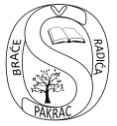 Na temelju članka 53. Statuta škole Osnovne škole braće Radića Pakrac, te uputa Hrvatskog zavoda za javnozdravstvo vezanih za postupanje prema mjerama propisanim radi onemogućavanja širenja pandemijekoronavirusom sazivam  47. sjednicu ŠKOLSKOG ODBORAZa 23.prosinca 2020.g. , koja će se održati elektroničkim putem , sa sljedećimDNEVNIM  REDOM:     1.  Usvajanje zapisnika s prošle, 46. sjednice Školskog odbora i usvajanje dnevnog                            reda 47. sjednice.       2. Izmjene Statuta nakon suglasnosti osnivača      3. Prethodna suglasnost za zapošljavanje učitelja hrvatskog jezika na puno            određeno vrijeme, zamjena za rodiljni dopust.      4.  Financijski plan za 2021.g. s projekcijama za 2022.  i  2023.g.              5.  Različito      O tome obavijestiti:1.  Ivana Bukvić Belac2.  Iva Ivanović3.  Milan Nadaždi4.  Ana Zekić5.  Željka Pejša Božić6.  Morena Mandić Čolić7.  Marko Martinelli8.  Upravni odjel za društvene djelatnosti        9.  Arhiva                                                                                             Predsjednica Školskog odbora                                                                                                     Ivana Bukvić Belac, prof., v.r._____________________________________________